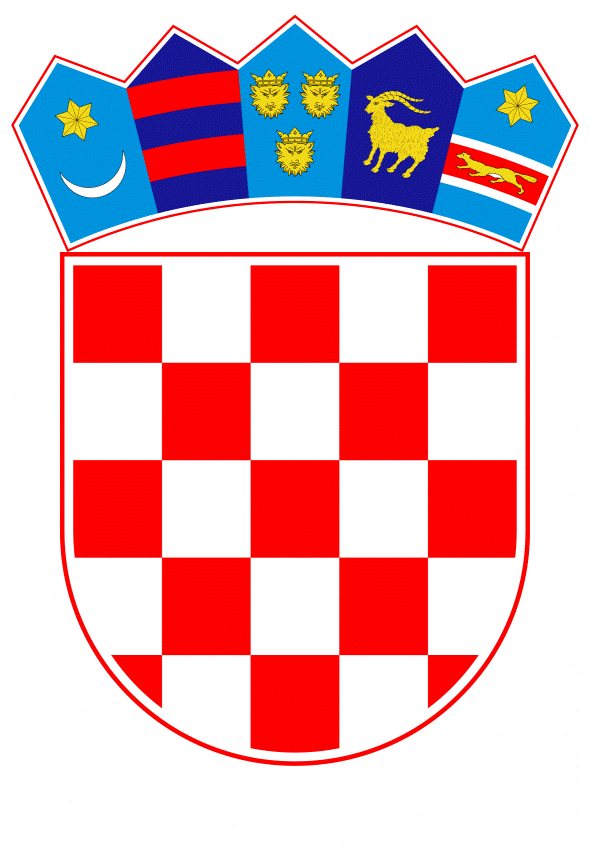 VLADA REPUBLIKE HRVATSKEZagreb, 12. rujna 2019.______________________________________________________________________________________________________________________________________________________________________________________________________________________________Banski dvori | Trg Sv. Marka 2  | 10000 Zagreb | tel. 01 4569 222 | vlada.gov.hrMINISTARSTVO ZA DEMOGRAFIJU, OBITELJ, MLADE I SOCIJALNU POLITIKUNacrtPRIJEDLOG ZAKONA O IZMJENAMA ZAKONA O HUMANITARNOJ POMOĆI, S KONAČNIM PRIJEDLOGOM ZAKONA Zagreb, rujan 2019.PRIJEDLOG ZAKONA O IZMJENAMAZAKONA O HUMANITARNOJ POMOĆI, S KONAČNIM PRIJEDLOGOM ZAKONAUSTAVNA OSNOVA ZA DONOŠENJE ZAKONAUstavna osnova za donošenje ovoga Zakona sadržana je u članku 2. stavku 4. podstavku 1. Ustava Republike Hrvatske (Narodne novine, br. 85/10 - pročišćeni tekst i 5/14 - Odluka Ustavnog suda Republike Hrvatske).OCJENA STANJA I OSNOVNA PITANJA KOJA SE TREBAJU UREDITI ZAKONOM TE POSLJEDICE KOJE ĆE DONOŠENJEM ZAKONA PROISTEĆIOcjena stanjaZakon o humanitarnoj pomoći (Narodne novine, broj 102/15; u daljnjem tekstu: Zakon), regulira područje prikupljanja i pružanja humanitarne pomoći u Republici Hrvatskoj. Zakon propisuje:uvjete za dobivanje rješenja za stalno prikupljanje i pružanje humanitarne pomoći, što dovodi do profiliranja neprofitnih pravnih osoba koje se prikupljanjem i pružanjem humanitarne pomoći kontinuirano bave; nadzor provedbe trogodišnjeg programa rada i mogućnost ukidanja rješenja o odobrenju za stalno prikupljanje i pružanje humanitarne pomoći;prikupljanje i pružanje humanitarne pomoći radi ublažavanja ili sprječavanja mogućih uzroka socijalne isključenosti;uvjete za dobivanje rješenja kojim se odobrava organiziranje humanitarne akcije, kontrolu provođenja akcija i raspolaganja prikupljenim sredstvima, te razvrstavanje humanitarnih akcija s obzirom na svrhu njihova organiziranja;obvezu organizatora humanitarne akcije na dostavu izvješća nadležnom uredu državne uprave nakon svake provedene akcije;upravljanje neutrošenim financijskim sredstvima prikupljenim u humanitarnoj akciji;način povrata nenamjenski utrošenih sredstava prikupljenih u humanitarnoj akciji te ulogu nadležnog državnog odvjetništva u postupcima koji se pred nadležnim tijelima vode radi povrata nenamjenski utrošenih sredstava;stjecanje prava na korištenje logotipa za stalno prikupljanje i pružanje humanitarne pomoći, odnosno korištenje logotipa humanitarne akcije, kao zaštićenog znaka koji služi za prepoznavanje organizatora prikupljanja i pružanja humanitarne pomoći, odnosno prepoznavanje humanitarne akcije koja je organizirana u skladu sa Zakonom;način prikupljanja humanitarne pomoći putem humanitarnog telefonskog broja, te prikupljanje humanitarne pomoći na javnim mjestima, postavljanjem kutija/štandova;inspekcijski i upravni nadzor nad prikupljanjem i pružanjem humanitarne pomoći;način vođenja evidencije i dostavljanja izvješća o prikupljenoj i pruženoj humanitarnoj pomoći, te njihovu dostupnost javnosti na mrežnim stranicama nadležnih ureda, odnosno ministarstva nadležnog za socijalnu skrb.Zakonom je propisano da su svi postupci vezani uz prikupljanje i pružanje humanitarne pomoći u nadležnosti ureda državne uprave u jedinici regionalne (područne) samouprave, odnosno Grada Zagreba, mjesno nadležnih prema mjestu sjedišta, odnosno prebivališta organizatora prikupljanja i pružanja humanitarne pomoći. S ciljem provedbe Nacionalnog programa reformi 2019. u okviru reformskog prioriteta „Unapređenje javne uprave“ koji uključuje mjeru 1.4.4. „Decentralizacija i racionalizacija“,  nakon stupanja na snagu Zakona o sustavu državne uprave (Narodne novine, broj 66/19) potrebno je uspostaviti jedinstveni normativni okvir kojim se na dosljedan i cjelovit način uređuje sustav državne uprave. Budući da su novim Zakonom o sustavu državne uprave poslovi ureda državne uprave povjereni županijama potrebno je izmijeniti postojeći Zakon u dijelu u kojem su propisane nadležnosti ureda državne uprave u obavljanju postupaka vezanih uz prikupljanje i pružanje humanitarne pomoći. Osnovna pitanja koja se trebaju urediti ZakonomOvim Zakonom uređuje se promjena stvarne nadležnosti u postupcima vezanim uz prikupljanje i pružanje humanitarne pomoći propisanim Zakonom i pratećim propisima donesenim za provedbu Zakona, na način da se poslovi državne uprave u županijama povjeravaju županijama sukladno sa Zakonom o sustavu državne uprave.  Posljedice koje će proisteći donošenjem ZakonaDonošenjem ovoga Zakona uskladit će se Zakon sa Zakonom o sustavu državne uprave u dijelu kojim se poslovi ureda državne uprave u županijama povjeravaju županijama.III. 	OCJENA I IZVORI POTREBNIH SREDSTAVA ZA PROVOĐENJE ZAKONAZa provedbu ovoga Zakona nije potrebno osigurati dodatna financijska sredstva u državnom proračunu Republike Hrvatske.IV.	OBRAZLOŽENJE PRIJEDLOGA ZA DONOŠENJE ZAKONA PO HITNOM POSTUPKUNacionalni program reformi 2019., u okviru reformskog prioriteta „Unaprjeđenje javne uprave“, uključuje mjeru „Decentralizacija i racionalizacija“, radi čega je donesen novi Zakon o sustavu državne uprave (Narodne novine, broj 66/19.), temeljem kojega se poslovi ureda državne uprave u županijama povjeravaju županijama. Slijedom navedenog, potrebno je izmijeniti Zakon u dijelu u kojem je propisana nadležnost ureda državne uprave u županijama u obavljanju postupaka vezanih uz prikupljanje i pružanje humanitarne pomoći. Donošenje ovoga Zakona predlaže se po hitnom postupku sukladno članku 204. Poslovnika Hrvatskoga sabora (Narodne novine, br. 81/13, 113/16, 69/17 i 29/18) iz osobito opravdanih razloga u svrhu izbjegavanja pojave pravne praznine i radi osiguravanja pravilnog, učinkovitog i djelotvornog funkcioniranja u postupcima vezanim za prikupljanje i pružanje humanitarne pomoć, a što su osobito opravdani razlozi za donošenje ovoga Zakona po hitnom postupku.KONAČNI PRIJEDLOG ZAKONA O IZMJENAMA ZAKONA O HUMANITARNOJ POMOĆIČlanak 1.U Zakonu o humanitarnoj pomoći (Narodne novine, broj 102/15), u članku 3. točka 6. mijenja se i glasi: „Nadležno upravno tijelo je upravno tijelo županije odnosno Grada Zagreba prema mjestu sjedišta, odnosno prebivališta organizatora prikupljanja i pružanja humanitarne pomoći, u čijem je djelokrugu obavljanje povjerenih poslova državne uprave koji se odnose na prikupljanje i pružanje humanitarne pomoći (u daljnjem tekstu: nadležno upravno tijelo)“. Članak 2.U cijelom tekstu Zakona, riječi: “nadležni ured“ u određenom padežu zamjenjuju se riječima: „nadležno upravno tijelo“ u odgovarajućem padežu.PRIJELAZNE I ZAVRŠNA ODREDBAČlanak 3.Ministar nadležan za socijalnu skrb dužan je uskladiti s odredbama ovoga Zakona:Pravilnik o evidencijskoj oznaci humanitarne akcije (Narodne novine, broj 120/15),Pravilnik o načinu vođenja evidencije humanitarne pomoći (Narodne novine, broj 120/15) iPravilnik o obrascima za prikupljanje humanitarne pomoći (Narodne novine, broj 120/15) u roku od 30 dana od dana stupanja na snagu ovoga Zakona. Članak 4.Ovaj Zakon objavit će se u Narodnim novinama, a stupa na snagu 1. siječnja 2020. godine.OBRAZLOŽENJEUz članak 1.Odredbom ovoga članka propisuje se značenje nadležnog upravnog tijela.Uz članak 2.Odredbom ovoga članka cijeli tekst Zakona se usklađuje s člankom 1. ovoga Zakona, odnosno izmijenjenom odredbom članka 3. točke 6. Zakona. Usklađenje se odnosi na sljedeće odredbe Zakona: članak 9. stavke 1. i 2., članak 14. stavke 1., 2., 3. i 4., članak 15. stavke 1. i 4.,  članak 16. stavak 1., članak 17. stavak 1., članak 18. stavke 1., 3., 4. i 5., članak 20. stavak 1., članak 21. stavak 3., članak 23. stavke 4. i 6., članak 25. stavke 3. i 4., članak 26. stavke 1., 4. i 9., članak 27. stavak 6., članak 30. stavak 3., članak 46. stavak 2., članak 47. stavak 1., članak 48. stavke 1., 2. i 4., članak 49. stavke 2., 3., 5. i 6., članak 50. stavke 1. i 2., članak 52., članak 60. stavak 1., podstavak 1., članak 61. stavak 1. i članak 67. stavak 2. Uz članak 3.Odredbom ovoga članka propisuje se da će ministar nadležan za socijalnu skrb u roku od 30 dana od dana stupanja na snagu ovoga Zakona uskladiti odredbe Pravilnika o evidencijskoj oznaci humanitarne akcije (Narodne novine, broj 120/15), Pravilnika o načinu vođenja evidencije humanitarne pomoći (Narodne novine, broj 120/15) i Pravilnika o obrascima za prikupljanje humanitarne pomoći (Narodne novine, broj 120/15) s odredbama ovoga Zakona.Uz članak 4.Odredbom ovoga članka se određuje objava i dan stupanja na snagu ovoga Zakona.ODREDBE VAŽEĆEG ZAKONA KOJE SE MIJENJAJUČlanak 3. Pojedini izrazi u smislu ovoga Zakona imaju sljedeće značenje:Korisnik je fizička osoba u potrebi za koju je organizirano prikupljanje i pružanje humanitarne pomoći, odnosno neprofitna pravna osoba ako je prikupljanje i pružanje humanitarne pomoći organizirano za krajnje korisnike neprofitne pravne osobe.Organizator prikupljanja i pružanja humanitarne pomoći je fizička ili pravna osoba koja prikuplja i pruža humanitarnu pomoć u skladu s odredbama ovoga Zakona kao stalni prikupljač humanitarne pomoći ili kao organizator humanitarne akcije.Stalni prikupljač humanitarne pomoći je pravna osoba koja je pribavila rješenje kojim joj se odobrava stalno prikupljanje i pružanje humanitarne pomoći u skladu s odredbama ovoga Zakona.Organizator humanitarne akcije je pravna ili fizička osoba koja je pribavila rješenje kojim joj se odobrava provođenje humanitarne akcije u skladu s odredbama ovoga Zakona.Račun za humanitarnu akciju je bankovni račun otvoren za pojedinu humanitarnu akciju na kojem je moguće pratiti prihode i rashode sredstava prikupljenih u humanitarnoj akciji, a koji nije osobni bankovni račun fizičke osobe, odnosno bankovni račun pravne osobe namijenjen redovitom poslovanju.Nadležni ured je ured državne uprave u županiji, odnosno nadležni ured Grada Zagreba nadležan prema mjestu sjedišta, odnosno prebivališta organizatora prikupljanja i pružanja humanitarne pomoći.Razvrstavanje humanitarnih akcija je određivanje vrste humanitarne akcije s obzirom na svrhu njihova organiziranja.Logotip za stalno prikupljanje i pružanje humanitarne pomoći je zaštićeni znak koji služi za prepoznavanje stalnog prikupljača humanitarne pomoći.Logotip humanitarne akcije je zaštićeni znak koji služi za prepoznavanje humanitarne akcije koja je provedena u skladu s odredbama ovoga Zakona.Oznaka vrste humanitarne akcije je oznaka sastavljena od kombinacije slova koja se dodjeljuje svakoj humanitarnoj akciji prema vrsti humanitarne akcije.Evidencijska oznaka humanitarne akcije je oznaka pod kojom je humanitarna akcija upisana u evidenciju humanitarnih akcija.Humanitarni telefonski broj je telefonski broj s posebnom namjenom za usluge humanitarnog karaktera koji operater dodjeljuje na korištenje podnositelju zahtjeva u skladu s uvjetima propisanima ovim Zakonom i posebnim propisima kojima je uređeno područje elektroničkih komunikacija.Članak 9.(1) Pod stalnim prikupljanjem i pružanjem humanitarne pomoći u smislu ovoga Zakona podrazumijevaju se svi oblici kontinuiranog prikupljanja i pružanja humanitarne pomoći od strane neprofitnih pravnih osoba kojima je nadležni ured izdao rješenje kojim se odobrava stalno prikupljanje i pružanje humanitarne pomoći.(2) Rješenje iz stavka 1. ovoga članka donosi nadležni ured na zahtjev:neprofitne pravne osobe registrirane u Republici Hrvatskoj koja prikuplja i pruža humanitarnu pomoć na temelju javne ovlasti propisane posebnim zakonomneprofitne pravne osobe registrirane u Republici Hrvatskoj kojoj je prikupljanje i pružanje humanitarne pomoći registrirana djelatnost pod uvjetom da je u razdoblju od dvije godine prije podnošenja zahtjeva za izdavanje rješenja iz stavka 1. ovoga članka provela najmanje pet humanitarnih akcija, odnosno manje ako su akcije trajale ukupno najmanje 180 dana ili da joj je rješenjem odobreno prikupljanje i pružanje humanitarne pomoći na temelju Zakona o humanitarnoj pomoći („Narodne novine“, br. 128/10.) ilizaklade, odnosno fundacije čija je zakladna svrha sukladna članku 2. stavku 1. ovoga Zakona.Članak 14.(1) Neprofitna pravna osoba iz članka 9. stavka 2. ovoga Zakona dužna je prije početka stalnog prikupljanja i pružanja humanitarne pomoći od nadležnog ureda pribaviti rješenje kojim se odobrava stalno prikupljanje i pružanje humanitarne pomoći.(2) Rješenje iz stavka 1. ovoga članka donijet će nadležni ured na zahtjev pravne osobe iz članka 9. stavka 2. podstavaka 1. i 3. ovoga Zakona ako su ispunjeni sljedeći uvjeti:pravna osoba ima program rada za razdoblje od iduće tri godine od dana podnošenja zahtjeva iz kojeg je vidljivo da su planirane aktivnosti u skladu sa svrhom iz članka 2. stavka 1. ovoga Zakonapravna osoba ima osigurane izvršitelje, prostor i opremu potrebne za provedbu programa rada iz podstavka 1. ovoga stavkapravna osoba ispunila je obvezu plaćanja dospjelih poreznih obveza i obveza za mirovinsko i zdravstveno osiguranjeni pravna osoba ni odgovorna osoba u pravnoj osobi nisu pravomoćno osuđene za neko od sljedećih kaznenih djela: krađa (članak 228.), teška krađa (članak 229.), razbojništvo (članak 230.), razbojnička krađa (članak 231.), utaja (članak 232.), pronevjera (članak 233.), prijevara (članak 236.), zlouporaba povjerenja (članak 240.), prijevara u gospodarskom poslovanju (članak 247.), primanje mita u gospodarskom poslovanju (članak 252.), davanje mita u gospodarskom poslovanju (članak 253.), utaja poreza ili carine (članak 256.), subvencijska prijevara (članak 258.), pranje novca (članak 265.), krivotvorenje novca (članak 274.), krivotvorenje isprave (članak 278.), krivotvorenje službene ili poslovne isprave (članak 279.), zlouporaba položaja i ovlasti (članak 291.), primanje mita (članak 293.), davanje mita (članak 294.), zločinačko udruženje (članak 328.) i počinjenje kaznenog djela u sastavu zločinačkog udruženja (članak 329.) iz Kaznenog zakona (»Narodne novine«, br. 125/11., 144/12., 56/15. i 61/15.)ni pravna osoba ni odgovorna osoba u pravnoj osobi nisu pravomoćno osuđene za neko od sljedećih kaznenih djela: krađa (članak 216.), teška krađa (članak 217.), razbojništvo (članak 218.), razbojnička krađa (članak 219.), prijevara (članak 224.), zlouporaba povjerenja (članak 227.), krivotvorenje novca (članak 274.), pranje novca (članak 279.), utaja poreza i drugih davanja (članak 286.), prijevara u gospodarskom poslovanju (članak 293.), primanje mita u gospodarskom poslovanju (članak 294.a), davanje mita u gospodarskom poslovanju (članak 294.b), krivotvorenje isprave (članak 311.), krivotvorenje službene isprave (članak 312.), udruživanje za počinjenje kaznenih djela (članak 333.), zlouporaba položaja i ovlasti (članak 337.), zlouporaba obavljanja dužnosti državne vlasti (članak 338.), protuzakonito posredovanje (članak 343.), pronevjera (članak 345.), primanje mita (članak 347.) i davanje mita (članak 348.) iz Kaznenog zakona (»Narodne novine«, br. 110/97., 27/98., 50/00., 129/00., 51/01., 111/03., 190/03., 105/04., 84/05., 71/06., 110/07., 152/08., 57/11., 77/11. i 143/12.), osim ako je nastupila rehabilitacija u skladu s posebnim zakonomni pravna osoba ni odgovorna osoba u pravnoj osobi nisu pravomoćno osuđene za prekršaje iz članka 59. stavka 1. podstavka 1., članka 62. i članka 63. ovoga Zakona, osim ako je nastupila rehabilitacija u skladu s posebnim zakonomni protiv pravne osobe ni protiv odgovorne osobe u pravnoj osobi ne vodi se kazneni postupak za kaznena djela iz podstavaka 4. i 5. ovoga stavka.(3) Nadležni ured donijet će rješenje kojim se odobrava stalno prikupljanje i pružanje humanitarne pomoći na zahtjev pravne osobe iz članka 9. stavka 2. podstavka 2. ovoga Zakona kojoj je prikupljanje i pružanje humanitarne pomoći registrirana djelatnost ako su ispunjeni uvjeti iz stavka 2. ovoga članka, a ujedno je ispunjen jedan od sljedećih uvjeta:podnositelj zahtjeva je u razdoblju od dvije godine prije podnošenja zahtjeva za izdavanje rješenja iz stavka 1. ovoga članka proveo najmanje pet humanitarnih akcijapodnositelj zahtjeva je u razdoblju od dvije godine prije podnošenja zahtjeva za izdavanje rješenja iz stavka 1. ovoga članka proveo manje od pet humanitarnih akcija, ali je njihovo ukupno trajanje najmanje 180 dana ilipodnositelju zahtjeva rješenjem je odobreno prikupljanje i pružanje humanitarne pomoći na temelju Zakona o humanitarnoj pomoći („Narodne novine“, br. 128/10.).(4) Nadležni ured obvezan je primjerak rješenja kojim se odobrava stalno prikupljanje i pružanje humanitarne pomoći dostaviti ministarstvu nadležnom za socijalnu skrb radi vođenja evidencije iz članka 49. ovoga Zakona, nadležnoj poreznoj upravi te tijelu nadležnom za registraciju neprofitnih pravnih osoba.(5) O žalbi protiv rješenja iz stavka 1. ovoga članka odlučuje ministarstvo nadležno za socijalnu skrb. Žalba ne odgađa izvršenje rješenja.(6) Izvršnošću rješenja iz stavka 1. ovoga članka podnositelj zahtjeva stječe pravo korištenja logotipa za stalno prikupljanje i pružanje humanitarne pomoći čiji će izgled pravilnikom propisati ministar nadležan za socijalnu skrb.Članak 15.(1) Zahtjev za izdavanje rješenja kojim se odobrava stalno prikupljanje i pružanje humanitarne pomoći podnosi se nadležnom uredu na propisanom obrascu.(2) Uz zahtjev iz stavka 1. ovoga članka neprofitna pravna osoba dužna je dostaviti sljedeću dokumentaciju:presliku ovjerenog statuta, odnosno drugog akta o osnivanju kojim se uređuje ustrojstvo i djelokrug neprofitne pravne osobeprogram rada koji se odnosi na iduće tri godine od dana podnošenja zahtjeva iz kojeg je razvidno da su planirane aktivnosti i korisnici u skladu sa svrhom iz članka 2. stavka 1. ovoga Zakonadokaze da neprofitna pravna osoba ima osigurane izvršitelje, prostor i opremu potrebne za provedbu programa rada iz podstavka 2. ovoga stavkapotvrdu porezne uprave iz koje je vidljivo da je pravna osoba ispunila obvezu plaćanja dospjelih poreznih obveza i obveza za mirovinsko i zdravstveno osiguranje, ne stariju od osam danauvjerenje da se ni protiv pravne osobe ni odgovorne osobe u pravnoj osobi podnositelju zahtjeva ne vodi kazneni postupak za kaznena djela iz članka 14. stavka 2. podstavaka 4. i 5. ovoga Zakona, ne starije od tri mjeseca.(3) Osim dokumentacije iz stavka 2. ovoga članka, uz zahtjev iz stavka 1. ovoga članka pravna osoba iz članka 9. stavka 2. podstavka 2. ovoga Zakona dužna je dostaviti presliku vjerodostojne dokumentacije kojom dokazuje da je u razdoblju od dvije godine prije podnošenja zahtjeva provela najmanje pet humanitarnih akcija, odnosno manje ako su akcije trajale ukupno najmanje 180 dana ili rješenje kojim joj je odobreno prikupljanje i pružanje humanitarne pomoći na temelju Zakona o humanitarnoj pomoći („Narodne novine“, br. 128/10.).(4) Nadležni ured će po službenoj dužnosti pribaviti dokaz o registraciji neprofitne pravne osobe, odnosno o upisu u odgovarajući upisnik u Republici Hrvatskoj te izvod iz kaznene i prekršajne evidencije radi utvrđivanja uvjeta iz članka 14. stavka 2. podstavaka 4., 5. i 6. ovoga Zakona.(5) Zahtjev iz stavka 1. ovoga članka te program rada iz stavka 2. podstavka 2. ovoga članka dostavljaju se na obrascima koje će pravilnikom propisati ministar nadležan za socijalnu skrb.Članak 16.(1) Stalni prikupljač humanitarne pomoći dužan je nadležnom uredu u roku od 30 dana od proteka razdoblja na koje se odnosi predani program rada dostaviti:izvješće o provedbi programa rada s dokazima o provedbiprogram rada koji se odnosi na iduće tri godine iz kojeg je vidljivo da su planirane aktivnosti u skladu sa svrhom iz članka 2. stavka 1. ovoga Zakonadokaz da ima osigurane izvršitelje, prostor i opremu potrebne za provedbu programa rada iz podstavka 2. ovoga stavka.(2) Izvješće o provedbi programa rada iz stavka 1. podstavka 1. ovoga članka dostavlja se na obrascu koji će pravilnikom propisati ministar nadležan za socijalnu skrb.Članak 17.(1) Osobe iz članka 10. stavka 2. ovoga Zakona mogu organizirati humanitarne akcije nakon izvršnosti rješenja o odobrenju provođenja humanitarne akcije izdanog od strane nadležnog ureda za svaku pojedinu akciju.(2) Iznimno, ako prijeti opasnost za život ili zdravlje ljudi, osoba iz članka 10. stavka 2. ovoga Zakona može organizirati humanitarnu akciju i prije nego što pribavi rješenje o odobrenju provođenja humanitarne akcije pod uvjetom da je podnijela zahtjev za izdavanje rješenja.(3) Osoba iz stavka 2. ovoga članka dužna je pribaviti rješenje o odobrenju provođenja humanitarne akcije u roku od petnaest dana od dana početka humanitarne akcije.Članak 18.(1) Zahtjev za izdavanje rješenja o odobrenju provođenja humanitarne akcije podnosi se nadležnom uredu na propisanom obrascu najmanje petnaest dana prije planiranog početka humanitarne akcije.(2) Iznimno od stavka 1. ovoga članka, zahtjev za izdavanje rješenja može se podnijeti i u kraćem roku kada to zahtijevaju izvanredne okolnosti zbog ugroženosti života i zdravlja ljudi.(3) Nadležni ured donijet će rješenje o odobrenju provođenja humanitarne akcije na zahtjev stalnog prikupljača humanitarne pomoći ako su ispunjeni sljedeći uvjeti:podnositelj zahtjeva ima razrađen plan provođenja humanitarne akcije te plan korištenja prikupljene humanitarne pomoćipodnositelj zahtjeva ima otvoren račun za humanitarnu akciju.(4) Nadležni ured donijet će rješenje o odobrenju provođenja humanitarne akcije na zahtjev osobe iz članka 10. stavka 2. podstavka 2. ako su ispunjeni sljedeći uvjeti:pravna, odnosno fizička osoba koja podnosi zahtjev ispunila je obvezu plaćanja dospjelih poreznih obveza i obveza za mirovinsko i zdravstveno osiguranjepravna, odnosno fizička osoba koja podnosi zahtjev ima razrađen plan provođenja humanitarne akcije te plan korištenja prikupljene humanitarne pomoćipravna osoba niti odgovorna osoba u pravnoj osobi, odnosno fizička osoba nisu pravomoćno osuđene za neko od kaznenih djela iz članka 14. stavka 2. podstavaka 4. i 5. ovoga Zakona, osim ako je nastupila rehabilitacija prema posebnom zakonupravna osoba niti odgovorna osoba u pravnoj osobi, odnosno fizička osoba nisu pravomoćno osuđene za prekršaje iz članka 14. stavka 2. podstavka 6. ovoga Zakona, osim ako je nastupila rehabilitacija prema posebnom zakonuprotiv pravne osobe niti protiv odgovorne osobe u pravnoj osobi, odnosno protiv fizičke osobe ne vodi se kazneni postupak za kaznena djela iz članka 14. stavka 2. podstavaka 4. i 5. ovoga Zakonapodnositelj zahtjeva ima otvoren račun za humanitarnu akciju.(5) Nadležni ured odbit će zahtjev iz stavaka 3. i 4. ovoga članka ako utvrdi da nisu ispunjeni uvjeti propisani tim stavcima ili ako utvrdi da planirane aktivnosti iz dostavljenog plana provođenja humanitarne akcije ne opravdavaju svrhu humanitarne akcije.(6) Sadržaj i oblik obrasca iz stavka 1. ovoga članka pravilnikom će propisati ministar nadležan za socijalnu skrb.Članak 20.(1) O žalbi protiv rješenja nadležnog ureda kojim se odlučuje o zahtjevu iz članka 18. stavka 1. ovoga Zakona odlučuje ministarstvo nadležno za socijalnu skrb.(2) Žalba iz stavka 1. ovoga članka ne odgađa izvršenje rješenja.(3) Izvršnošću rješenja o odobrenju provođenja humanitarne akcije organizator humanitarne akcije stječe pravo korištenja logotipa humanitarne akcije čiji će izgled pravilnikom propisati ministar nadležan za socijalnu skrb.Članak 21.(1) Uz zahtjev iz članka 18. stavka 1. ovoga Zakona stalni prikupljač humanitarne pomoći dužan je dostaviti sljedeću dokumentaciju:plan provođenja humanitarne akcijeplan korištenja prikupljene humanitarne pomoći koji uključuje i kriterije raspodjele pomoći ako se radi o više korisnikabroj računa za humanitarnu akciju.(2) Uz zahtjev iz članka 18. stavka 1. ovoga Zakona podnositelj zahtjeva iz članka 10. stavka 2. podstavka 2. ovoga Zakona dužan je dostaviti sljedeću dokumentaciju:potvrdu porezne uprave iz koje je vidljivo da je pravna, odnosno fizička osoba ispunila obvezu plaćanja dospjelih poreznih obveza i obveza za mirovinsko i zdravstveno osiguranje, ne stariju od osam danaplan provođenja humanitarne akcijeplan korištenja prikupljene humanitarne pomoći koji uključuje i kriterije raspodjele pomoći ako se radi o više korisnikabroj računa za humanitarnu akcijuuvjerenje da se protiv pravne osobe i odgovorne osobe u pravnoj osobi, odnosno protiv fizičke osobe ne vodi kazneni postupak za kaznena djela iz članka 14. stavka 2. podstavaka 4. i 5. ovoga Zakona, ne starije od tri mjeseca.(3) Nadležni ured će po službenoj dužnosti pribaviti izvod iz kaznene i prekršajne evidencije radi utvrđivanja uvjeta iz članka 18. stavka 4. podstavaka 3. i 4. ovoga Zakona u odnosu na podnositelja zahtjeva iz članka 10. stavka 2. podstavka 2. ovoga Zakona, te dokaz o registraciji pravne osobe, odnosno o upisu u odgovarajući upisnik u Republici Hrvatskoj.(4) Minimalni sadržaj plana provođenja humanitarne akcije i plana korištenja prikupljene humanitarne pomoći iz stavaka 1. i 2. ovoga članka pravilnikom će propisati ministar nadležan za socijalnu skrb.Članak 23.(1) Za prikupljanje humanitarne pomoći putem humanitarnog telefonskog broja stalni prikupljač humanitarne pomoći, uz zahtjev za korištenje humanitarnog broja dužan je operateru priložiti presliku rješenja kojim mu je odobreno stalno prikupljanje i pružanje humanitarne pomoći.(2) Stalni prikupljač humanitarne pomoći koji uslugu korištenja humanitarnog telefonskog broja traži za prikupljanje pomoći putem humanitarne akcije, kao i drugi organizator humanitarne akcije dužni su uz zahtjev za korištenje humanitarnog broja operateru priložiti presliku rješenja kojim se odobrava provođenje humanitarne akcije.(3) Operater neće odobriti zahtjev za davanje humanitarnog telefonskog broja na korištenje ako zahtjev nije podnesen u skladu s odredbama ovoga Zakona.(4) Operater je dužan odmah po izdavanju odobrenja za korištenje humanitarnog telefonskog broja o tome obavijestiti nadležni ured.(5) Prilikom objave humanitarnog telefonskog broja, organizator prikupljanja i pružanja humanitarne pomoći dužan je na odgovarajući način javno istaknuti logotip humanitarne akcije, odnosno logotip za stalno prikupljanje i pružanje humanitarne pomoći.(6) Odobrenje za korištenje humanitarnog telefonskog broja organizator prikupljanja i pružanja humanitarne pomoći dužan je priložiti uz izvješće o prikupljenoj i pruženoj humanitarnoj pomoći koje se dostavlja nadležnom uredu, u skladu s odredbama ovoga Zakona.Članak 25.(1) Organizator humanitarne akcije odgovoran je za upravljanje financijskim sredstvima prikupljenim u humanitarnoj akciji, kao i za upravljanje sredstvima preostalima nakon završetka humanitarne akcije u skladu s odredbama ovoga Zakona.(2) Organizator humanitarne akcije dužan je na računu za humanitarnu akciju zadržati neutrošena financijska sredstva preostala na računu za humanitarnu akciju ako:je potreba korisnika humanitarne akcije podmirena ilije potreba korisnika humanitarne akcije prestala.(3) O iznosu neutrošenih financijskih sredstava iz stavka 2. ovoga članka organizator humanitarne akcije dužan je izvijestiti nadležni ured na obrascu za podnošenje izvješća o provedenoj humanitarnoj akciji u skladu s odredbama ovoga Zakona.(4) Nakon što zaprimi izvješće o provedenoj humanitarnoj akciji u kojem je navedeno da postoje neutrošena sredstva iz stavka 2. ovoga članka, nadležni ured će bez odgode obavijestiti ministarstvo nadležno za socijalnu skrb o iznosu neutrošenih sredstava koji je naveden u izvješću te zatražiti podatak o prvoj sljedećoj odobrenoj humanitarnoj akciji s istom oznakom vrste koja je odobrena nakon dostave izvješća u kojem je navedeno da postoje neutrošena sredstva iz stavka 2. ovoga članka.(5) Neutrošena financijska sredstva iz stavka 2. ovoga članka organizator humanitarne akcije dužan je uplatiti na račun prve sljedeće odobrene humanitarne akcije iste oznake vrste, a temeljem izvršnog rješenja iz članka 26. stavka 1. ovoga Zakona.Članak 26.(1) Po zaprimljenoj obavijesti iz članka 25. stavka 4. ovoga Zakona nadležni ured rješenjem će naložiti organizatoru humanitarne akcije da neutrošena sredstva iz članka 25. stavka 2. ovoga Zakona navedena u izvješću o provedenoj humanitarnoj akciji uplati na račun prve sljedeće odobrene humanitarne akcije s istom oznakom vrste sukladno zaprimljenoj obavijesti.(2) Izreka rješenja iz stavka 1. ovoga članka sadrži i:naziv i evidencijsku oznaku humanitarne akcije u kojoj su prikupljena sredstvaiznos neutrošenih sredstava naveden u izvješću o provedenoj humanitarnoj akcijinalog organizatoru humanitarne akcije da iznos neutrošenih sredstava naveden u izvješću o provedenoj humanitarnoj akciji uplati na račun prve sljedeće odobrene humanitarne akcije s istom oznakom vrste u roku od pet dana od dana izvršnosti rješenjabroj računa humanitarne akcije na koji se nalaže uplata.(3) O žalbi protiv rješenja iz stavka 1. ovoga odlučuje ministarstvo nadležno za socijalnu skrb. Žalba ne odgađa izvršenje rješenja.(4) Izvršno rješenje iz stavka 1. ovoga članka nadležni ured dužan je dostaviti:ministarstvu nadležnom za socijalnu skrborganizatoru humanitarne akcije na račun koje se rješenjem nalaže uplatauredu državne uprave, odnosno nadležnom uredu Grada Zagreba koji je nadležan za organizatora humanitarne akcije na račun koje se rješenjem nalaže uplata.(5) Ministarstvo nadležno za socijalnu skrb vodi evidenciju preostalih, odnosno neutrošenih sredstava iz humanitarnih akcija sukladno dostavljenim obavijestima iz članka 25. stavka 4. ovoga Zakona.(6) Iznimno, ako u roku od 90 dana od dana podnošenja izvješća u kojem su navedeni podaci o postojanju preostalih, odnosno neutrošenih sredstava ne bude odobrena ni jedna humanitarna akcija iste vrste, ministarstvo nadležno za socijalnu skrb može uz suglasnost Vlade Republike Hrvatske rješenjem naložiti organizatoru humanitarne akcije da ta sredstva uplati na račun određene odobrene humanitarne akcije ako je to potrebno radi zaštite života i zdravlja ljudi.(7) Protiv rješenja iz stavka 6. ovoga članka nije dopuštena žalba, ali se može pokrenuti upravni spor.(8) Na rješenje iz stavka 6. ovoga članka na odgovarajući se način primjenjuju odredbe stavaka 2. i 4. ovoga članka.(9) Organizator humanitarne akcije dužan je o postupanju po rješenjima iz stavaka 1. i 6. ovoga članka dostaviti dokaz nadležnom uredu te ministarstvu nadležnom za socijalnu skrb u roku od petnaest dana od dana isplate preostalih sredstava.Članak 27.(1) Nadzor nad prikupljanjem i pružanjem humanitarne pomoći obuhvaća:inspekcijski nadzor iupravni nadzor.(2) Inspekcijski nadzor nad stalnim prikupljanjem i pružanjem humanitarne pomoći provode inspektori ministarstva nadležnog za socijalnu skrb.(3) Inspekcijski nadzor nad humanitarnim akcijama koje organiziraju neprofitne pravne osobe kojima nije odobreno stalno prikupljanje i pružanje humanitarne pomoći, profitne pravne osobe te fizičke osobe provodi se na način da nadzor nad humanitarnim akcijama usmjerenima:liječenju bolesti, liječenju djece, liječenju odraslih osoba, rehabilitaciji djece s teškoćama i osoba s invaliditetom, nabavi medicinskih uređaja i opreme te nabavi ortopedskih i drugih pomagala provode inspektori ministarstva nadležnog za zdravljezadovoljavanju potreba za prehranom i odjećom, pomoći u obnovi, izgradnji i opremanju stambenih, javnih i drugih objekata, pomoći za umanjivanje posljedica nesreća, velikih nesreća i katastrofa na imovini fizičkih osoba te ublažavanja ili sprječavanja mogućih uzroka socijalne isključenosti provode inspektori ministarstva nadležnog za socijalnu skrb.(4) Nadzor nad humanitarnim akcijama za koje nadležnost nije moguće utvrditi, sukladno stavku 3. ovoga članka, provode inspektori ministarstva nadležnog za socijalnu skrb.(5) Inspekcijski nadzor nad humanitarnim akcijama koje organiziraju stalni prikupljači humanitarne pomoći provode nadležne inspekcije iz stavka 3. ovoga članka sukladno oznaci vrste humanitarne akcije u suradnji s inspekcijom ministarstva nadležnog za socijalnu skrb.(6) O provedenom inspekcijskom nadzoru te poduzetim mjerama i radnjama inspektori iz stavka 3. ovoga članka dužni su obavijestiti ministarstvo nadležno za socijalnu skrb te nadležni ured.(7) Upravni nadzor iz stavka 1. ovoga članka provodi ministarstvo nadležno za socijalnu skrb.Članak 30.(1) Inspekcijski nadzor provodi se kao redovni, izvanredni i kontrolni.(2) Redovni inspekcijski nadzor provodi se u skladu s godišnjim planom nadzora koji odlukom donosi čelnik tijela nadležnog za pojedino područje iz članka 27. stavaka 2. i 3. ovoga Zakona, najkasnije do 31. prosinca tekuće godine za sljedeću godinu.(3) Izvanredni inspekcijski nadzor provodi se povodom zahtjeva nadležnog ureda, drugih državnih tijela, prigovora pravnih i fizičkih osoba ili u slučaju saznanja o nekim važnim činjenicama zbog kojih je opravdano provođenje inspekcijskog nadzora.(4) Kontrolni inspekcijski nadzor provodi se radi kontrole izvršenja mjera naređenih rješenjem inspektora.Članak 46.(1) Nadležni inspektor rješenjem utvrđuje iznos sredstava prikupljenih u humanitarnoj akciji koja su utrošena nenamjenski.(2) Rješenje iz stavka 1. ovoga članka dostavlja se nadležnom uredu koji će rješenjem naložiti organizatoru humanitarne akcije da odmah, a najkasnije u roku od osam dana od dana primitka rješenja, iznos sredstava za koja je utvrđeno da su nenamjenski utrošena uplati na račun državnog proračuna Republike Hrvatske kao privremeno deponirana sredstva.(3) Izreka rješenja iz stavka 2. ovoga članka obvezno sadrži i:nalog organizatoru humanitarne akcije da iznos sredstava uplati na račun državnog proračuna Republike Hrvatske kao privremeno deponirana sredstvaobvezu organizatora humanitarne akcije da pri uplati sredstava naznači evidencijsku oznaku humanitarne akcije u kojoj su sredstva prikupljena te poziv na broj koji će odlukom propisati ministar nadležan za socijalnu skrb iosobni identifikacijski broj organizatora humanitarne akcije.(4) Rješenje iz stavka 2. ovoga članka ovršna je isprava te protiv njega nije dopuštena žalba, ali se može pokrenuti upravni spor.(5) Izvršnošću rješenja iz stavka 2. ovoga članka Republika Hrvatska stupa u pravni položaj vlasnika iznosa nenamjenski utrošenih sredstava, a radi zaštite interesa građana Republike Hrvatske u postupcima koji se u vezi s povratom tih sredstava pokreću i vode pred nadležnim tijelima.(6) Ministarstvo nadležno za socijalnu skrb prati uplate iz stavka 2. ovoga članka te daje nalog za prijenos uplaćenih sredstava na račun prve sljedeće humanitarne akcije odobrene s istom oznakom vrste pod kojom je odobrena humanitarna akcija u kojoj su prikupljena sredstva iz stavka 1. ovoga članka.Članak 47.(1) Ako organizator humanitarne akcije ne ispuni obvezu prema rješenju iz članka 46. stavka 2. ovoga Zakona, nadležni ured dostavit će rješenje s potvrdom o izvršnosti nadležnom državnom odvjetništvu radi pokretanja izvršenja.(2) U postupcima radi povrata nenamjenski utrošenih sredstava iz članka 46. stavka 1. ovoga Zakona te u drugim postupcima koji se pred nadležnim tijelima vode u vezi s povratom nenamjenski utrošenih sredstava Republiku Hrvatsku zastupa nadležno državno odvjetništvo.(3) Ovršni prijedlog, odnosno drugi zahtjev za naplatu u ovršnom postupku koji se odnose na povrat nenamjenski utrošenih sredstava iz članka 46. stavka 1. ovoga Zakona obvezno sadržavaju prijedlog da se sredstva ostvarena u ovršnom postupku isplaćuju na račun državnog proračuna Republike Hrvatske kao privremeno deponirana sredstva, pri čemu se obvezno naznačuje evidencijska oznaka humanitarne akcije u kojoj su sredstva prikupljena te poziv na broj koji će odlukom propisati ministar nadležan za socijalnu skrb.(4) Ministarstvo nadležno za socijalnu skrb prati uplate povodom prijedloga iz stavka 3. ovoga članka te daje nalog za prijenos uplaćenih sredstava na račun prve sljedeće humanitarne akcije odobrene s istom oznakom vrste pod kojom je odobrena humanitarna akcija u kojoj su prikupljena sredstva za koja je utvrđeno da su nenamjenski utrošena.Članak 48.(1) Stalni prikupljač humanitarne pomoći obvezan je voditi evidenciju o ukupno prikupljenoj i pruženoj humanitarnoj pomoći te dostavljati izvješća o prikupljanju i pružanju humanitarne pomoći nadležnom uredu jednom godišnje do kraja siječnja tekuće godine za prethodnu godinu.(2) Organizator humanitarne akcije dužan je nadležnom uredu dostaviti izvješće o provedenoj humanitarnoj akciji u roku od trideset dana od dana završetka humanitarne akcije te konačno izvješće u roku od petnaest dana nakon posljednje transakcije povezane s provedenom humanitarnom akcijom.(3) Ministar nadležan za socijalnu skrb pravilnikom će propisati sadržaj izvješća iz stavaka 1. i 2. ovoga članka.(4) Nadležni ured dužan je osigurati da zaprimljena izvješća iz stavaka 1. i 2. ovoga članka budu dostupna javnosti na mrežnim stranicama nadležnog ureda.Članak 49.(1) Ministarstvo nadležno za socijalnu skrb vodi evidenciju neprofitnih pravnih osoba za područje Republike Hrvatske kojima je izdano rješenje o odobrenju stalnog prikupljanja i pružanja humanitarne pomoći te evidenciju izdanih rješenja kojima se odobrava provođenje humanitarne akcije.(2) Nadležni ured vodi evidenciju pravnih osoba na području svoje nadležnosti kojima je izdano rješenje kojim se odobrava stalno prikupljanje i pružanje humanitarne pomoći.(3) Nadležni ured na području svoje nadležnosti vodi evidenciju rješenja kojima se odobrava provođenje humanitarne akcije.(4) Sadržaj i način vođenja evidencija iz stavaka 1. – 3. ovoga članka propisat će pravilnikom ministar nadležan za socijalnu skrb.(5) Ministarstvo nadležno za socijalnu skrb i nadležni ured dužni su osigurati da evidencije iz stavaka 2. i 3. ovoga članka budu dostupne javnosti na mrežnim stranicama ministarstva nadležnog za socijalnu skrb i nadležnog ureda.(6) Nadležni ured dužan je podatke iz evidencije iz stavaka 3. i 4. ovoga članka redovito ažurirati te ažuriranu evidenciju dostavljati ministarstvu nadležnom za socijalnu skrb do kraja mjeseca za prethodni mjesec.Članak 50.(1) Nadležni ured će po službenoj dužnosti ili na prijedlog drugog nadležnog tijela ukinuti rješenje kojim se odobrava stalno prikupljanje i pružanje humanitarne pomoći i izvršiti brisanje organizatora stalnog prikupljanja i pružanja humanitarne pomoći iz evidencije iz članka 49. stavka 2. ovoga Zakona u sljedećim slučajevima:ako neprofitna pravna osoba više ne ispunjava uvjete iz članka 14. stavka 2. podstavaka 3., 4., 5., 6. i 7. ovoga Zakonaako drugo nadležno tijelo svojim aktom utvrdi nenamjensko korištenje prikupljene i pružene humanitarne pomoćiako raspolaže sredstvima preostalim nakon završetka humanitarne akcije protivno odredbama ovoga Zakonaako iz dostavljenog izvješća iz članka 16. ovoga Zakona proizlazi da neopravdano nije izvršio program rada za prethodno trogodišnje razdobljeako ne postupi po obvezi iz članka 16. ovoga Zakonaako ne izvrši obvezu iz članka 48. stavka 1. ovoga Zakona ni nakon upozorenja iz članka 36. stavka 1. ovoga Zakona.(2) Nadležni ured će po službenoj dužnosti ili na prijedlog drugog nadležnog tijela poništiti, odnosno ukinuti rješenje kojim se odobrava stalno prikupljanje i pružanje humanitarne pomoći i izvršiti brisanje organizatora stalnog prikupljanja i pružanja humanitarne pomoći iz evidencije iz članka 49. stavka 2. ovoga Zakona ako se u roku koji je utvrđen rješenjem o provedenom inspekcijskom nadzoru ne otklone utvrđene nepravilnosti.(3) O žalbi protiv rješenja iz stavaka 1. i 2. ovoga članka odlučuje ministarstvo nadležno za socijalnu skrb.(4) Žalba iz stavka 3. ovoga članka ne odgađa izvršenje rješenja.(5) Izvršnošću rješenja iz stavaka 1. i 2. ovoga članka prestaje pravo korištenja logotipa za stalno prikupljanje i pružanje humanitarne pomoći.Članak 52.Stalni prikupljač humanitarne pomoći dužan je nadležnom uredu prijaviti svaku promjenu zbog koje više ne ispunjava uvjete iz članka 14. stavka 2. ovoga Zakona najkasnije u roku od trideset dana od nastale promjene.Članak 60.(1) Novčanom kaznom u iznosu od 5000,00 do 10.000,00 kuna kaznit će se za prekršaj:neprofitna pravna osoba iz članka 10. stavka 2. podstavka 1. ovoga Zakona ako organizira i provede humanitarnu akciju bez pribavljenog rješenja nadležnog ureda (članak 10. stavak 2.)neprofitna pravna osoba iz članka 9. stavka 2. ovoga Zakona ako ne vodi propisanu evidenciju o ukupno prikupljenoj i pruženoj humanitarnoj pomoći (članak 48. stavak 1.)neprofitna pravna osoba iz članka 9. stavka 2. ovoga Zakona ako u propisanom roku ne prijavi svaku promjenu zbog koje više ne ispunjava uvjete za stalno prikupljanje i pružanje humanitarne pomoći (članak 52.)organizator humanitarne akcije ako u propisanom roku ne dostavi izvješće o provedenoj humanitarnoj akciji (članak 48. stavak 2.)organizator humanitarne akcije ako prilikom provedbe i oglašavanja humanitarne akcije javno ne istakne logotip humanitarne akcije (članak 22.)neprofitna pravna osoba iz članka 9. stavka 2. ovoga Zakona ako u propisanom roku ne dostavi izvješće o prikupljenoj i pruženoj humanitarnoj pomoći (članak 48. stavak 1.).(2) Novčanom kaznom u iznosu od 3000,00 do 5000,00 kuna za prekršaj iz stavka 1. ovoga članka kaznit će se i odgovorna osoba u pravnoj osobi organizatoru humanitarne akcije.Članak 61.(1) Novčanom kaznom u iznosu od 10.000,00 do 20.000,00 kuna kaznit će se za prekršaj pravna osoba iz članka 10. stavka 2. podstavka 2. ovoga Zakona ako protivno odredbama ovoga Zakona organizira i provede humanitarnu akciju bez pribavljenog rješenja nadležnog ureda (članak 17.).(2) Novčanom kaznom u iznosu od 5000,00 do 10.000,00 kuna za prekršaj iz stavka 1. ovoga članka kaznit će se i odgovorna osoba u pravnoj osobi.Članak 67.(1) Ministarstvo nadležno za socijalnu skrb ustrojit će evidenciju iz članka 49. stavka 1. ovoga Zakona u roku od šest mjeseci od dana stupanja na snagu ovoga Zakona.(2) Nadležni uredi ustrojit će evidenciju iz članka 49. stavaka 2. i 3. ovoga Zakona u roku od šest mjeseci od dana stupanja na snagu ovoga Zakona.(3) Do ustroja evidencije iz stavka 1. ovoga članka ministarstvo nadležno za socijalnu skrb vodit će jedinstvenu evidenciju pravnih osoba na području Republike Hrvatske kojima je izdano rješenje kojim se odobrava prikupljanje i pružanje humanitarne pomoći sukladno odredbama Zakona o humanitarnoj pomoći (»Narodne novine«, br. 128/10.). Predlagatelj:Ministarstvo za demografiju, obitelj, mlade i socijalnu politikuPredmet:Nacrt prijedloga zakona o izmjenama Zakona o humanitarnoj pomoći, s Nacrtom konačnog prijedloga zakona  